FORM 3 CHEMISTRY PAPER 2 MARKING SCHEME1.	(a)	(i)	C = 2.8	½			F = 2.8.8	½Period 3 ½	Group II ½B has a giant metallic structure½ with strong metallic bonds½ hence B.P very high compared to F which has 	molecular structure½ with weak van der Waal forces½ between the molecules hence low B.P.BG2¹Chloride of A is ionic has strong ionic ½ bonds hence high B.P.While C has molecular ½ structure with weak van der Waal forces ½ hence low B.P.	(e)	A2O ½	C2O3½	DO2½	G2O7½/G2O(f)	C2O3½ its amphoteric ½(g)	+4 ¹(h)                                                                                                            ¹¹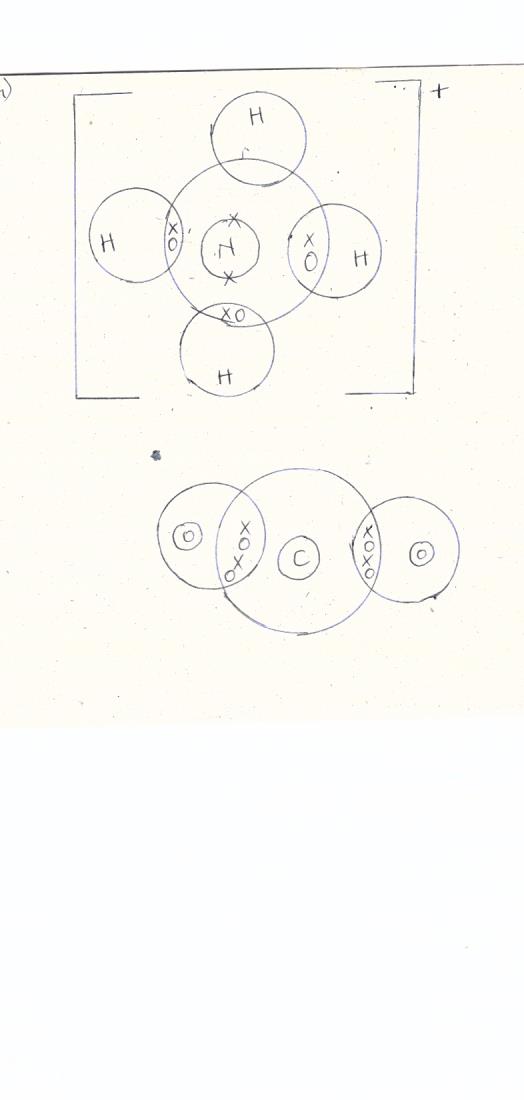 2 A a) white precipitate formsb)   Ca(OH)2   +   CO2                          Ca(CO)3     +       H2OB    i) P4     +  5 O2                                      5 P2O5      ii) The oxide dissolves forming phosphorus acid¹  C   aluminum reacts with air forming a protective coat of aluminum oxide which prevents            further corrosion¹¹ D     (a Sodium peroxide ¹	(b)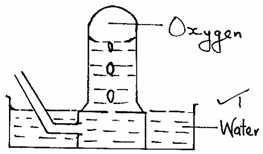 2Na2O2(S) + 2H2O(l) 4NaOH(aq) + O2(g) 3. (i) the rate of diffusion of a gas is inversely proportions to the squareroot of its density provided the initial conditions remain constant.(ii)  TQ    = MQ       TO2          MO2TQ   =12.6 secTO2 =22.4 secMO2=2 X 16=3212.6 =   MQ22.4       32MQ=12.6 X 32              22.410cm3 of O2                    11.2 Sec20cm3 of O220cm3 x 11.2 =22.4 sec      10cm310.13(iii)  P1V1 = P2 V2               T1                T2P1 =100000PAV1 =250dm3T1 =25 = 273=298KP2=80,000 PaV2=400dm3T2=?100000 x 250 =80,000 x 400       298                         T2T2= 298 X 80,000 X 400 =381.44         100,000 X 250=108.44O  Cb. (i) It is the simplest formula of a compound which express its composition by mass.E.F.  is CuSO4  .5 H2O(ii) No of moles of hydrated salt =9.98 =0.04                                                           249.50.04 moles                    200cm3?                                    100cm30.04 x 1000cm3    200cm3                      =0.2mC. 2CO (g) + O2(g)                  2CO2 (g)     2vol          1vol                    3vol2 vol            200cm31 vol            100cm3O2                         150cm3Final composition        50cm3 of O2200cm3  of  CO4.a	Take 2 tablets after every 8 hours for 3 days ¹   b)	Produced when the air hole is open. ¹    c) Difference in densities. ¹They are immiscible. ¹  d) i) fractional distillation¹       ii) heating should be gentle because benzene is volatile¹e)  sodium hydrogen carbonate is ba¹sic it neutralizes the acid¹ic bee sting(f)	(i) 	Q¹	(ii) 	Pink/Red¹5.  (i) CO2   is collected by downward delivery.-exchange apparatus containing water and concentrated sulphuric (vi) acid.-used dilute hydrochloric acid for dilute sulphuric (vi) acid.                           For any two (2mks)B(i)  M –Ammonia gas          Q-carbon (iv) oxide.  (2mks) (ii) F-Ammonium chloride X- Sodium hydrogen carbonate (2mks) (iii) L-Calcium Chloride -used as drying agent-used in extraction of sodium as impurity to lower melting point.-It can be electrolysed to obtain calcium(iv) Tower p-NH3 (aq) + CO2 (g) +Naclaq) + H2O(L)                     NaHCO3(S) + NH4CL(aq)Chamber KCa (OH) 2 + 2NH4CL (aq)                         CaCl2 (aq) + 2NH3 + 2H2O(L)5.  (i) CO2   is collected by downward delivery.-exchange apparatus containing water and concentrated sulphuric (vi) acid.-used dilute hydrochloric acid for dilute sulphuric (vi) acid.                           For any two (2mks)B(i)  M –Ammonia gas          Q-carbon (iv) oxide.  (2mks) (ii) F-Ammonium chloride X- Sodium hydrogen carbonate (2mks) (iii) L-CALCIUM CHLORIDE -used as drying agent-used in extraction of sodium as impurity to lower melting point.-It can be electrolysed to obtain calcium(iv) Tower p-NH3 (aq) + CO2 (g) +Naclaq) + H2O(L)                     NaHCO3(S) + NH4CL(aq)Chamber KCa (OH) 2 + 2NH4CL (aq)                         CaCl2 (aq) + 2NH3 + 2H2O(L)6 AHeat to sublime NH4Cl. ½Add water ½ to dissolve NaCl. ½Filter ½ the residue is PbCl2½Evaporate ½ the filtrate (NaCl solution) to obtain NaCl solid.b)  2 NaNO3            2 NaNO2      +     O2¹2Cu(NO3)2                    2  CuO      +    4  NO2   +     O2¹CaCO3               CaO    +        CO2¹(iii) A substance which absorbs moisture from atmosphere and dissolves in it¹   Anhydrous calcium chloride, zinc chloride, sodium hydroxide pellets, potassium hydroxide pellets.6. B. (i) it is the decomposition of a compound by passing an electric current through it.(1mk)(ii) D2+ (l) + 2e                   D e (1mk)(iii) Bromine fumes produces is poisonous. (1mk)(iv) Used in Electroplating-used in purification of metals.-used in extraction of metals.   Any 1mk.7(a) 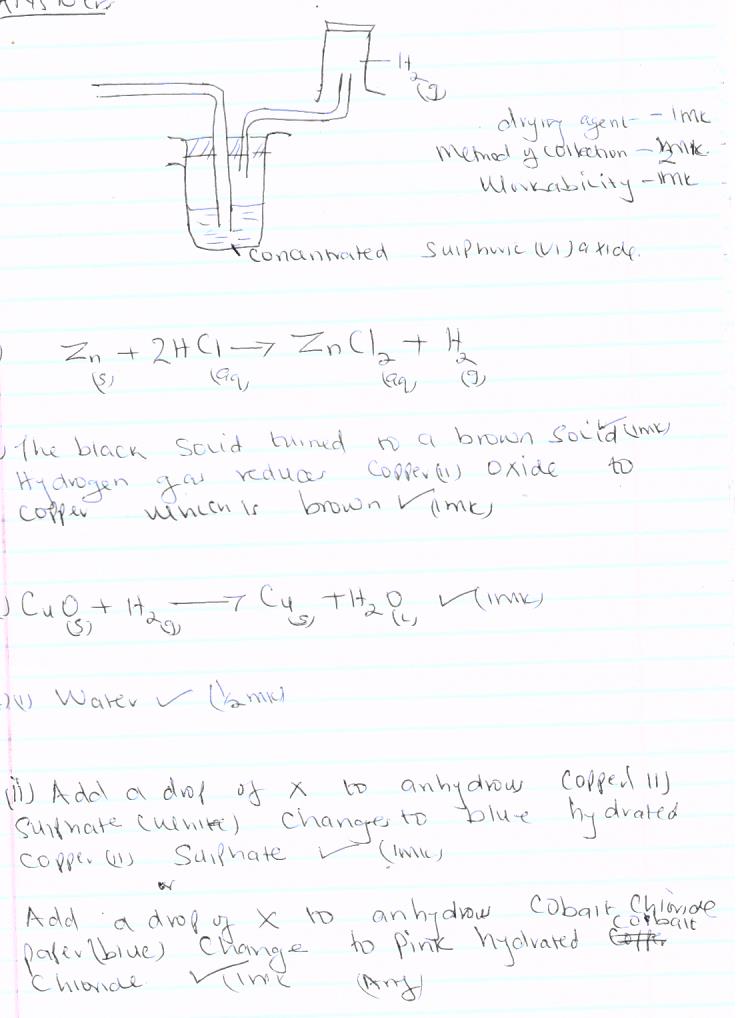 (ii) Zn(s) + 2HCL(aq))                                                ZnCl2 (aq) + H2(g) b (i) The  black solid turned to a brown solid.(1mk)Hydrogen gas reduces copper (ii0 oxide to copper which is brown.(1mk)(ii) CuO(S)  + H2 (g)                                 CU(S) + H2O(L)       (1mk)   (c)  (i) water (1/2mk)(ii) Add a drop of x to anhydrous copper (II) sulphate white )   changes to blue hydrated copper (II) sulphate.(1mk)Add a drop of x to anhydrous cobalt chloride paper (blue) change to pink hydrated cobalt chloride.(1mk)  (Any)   D(i) Hydrogen is below Magnesium in the reactivity series hence cannot reduce magnesium oxide to form water Hydrogen   has a lower affinity for combined oxygen hence cannot remove oxygen from magnesium oxide.(ii) 2H2(g) + O2  (g)                            2H2O(L)   (1mk)element CUSOH2OComposition by mass 25.412.825.836R.A.M63.5321618Moles 25.4=0.463.4128=0.43225.6=1.61636=218Divide with smallest0.4=10.40.4=10.41.6=40.4 2  =50.4Ratio1145